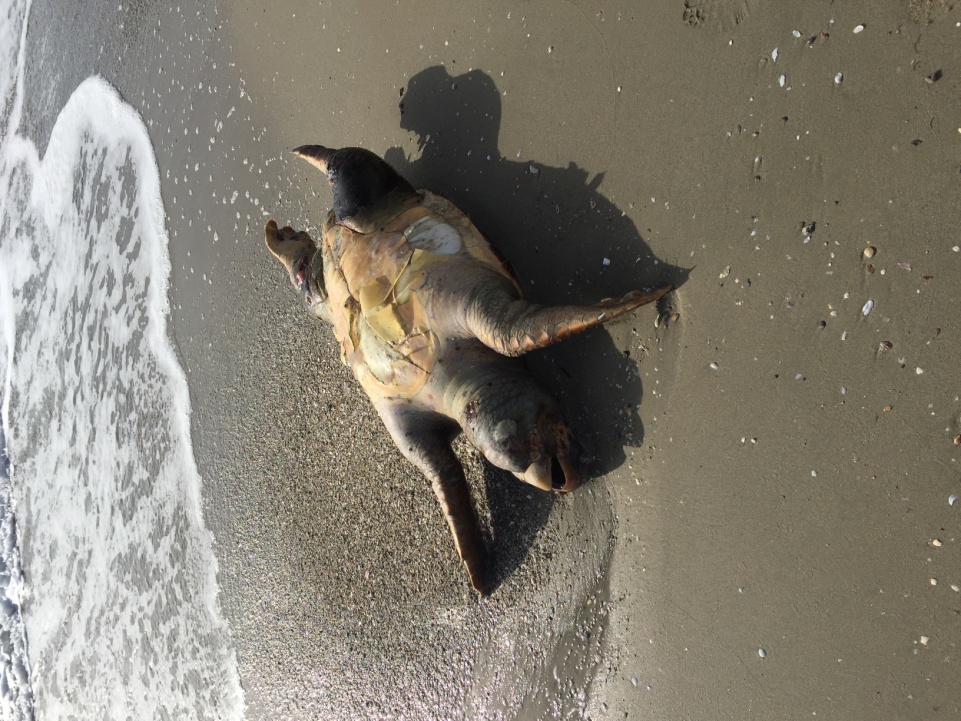 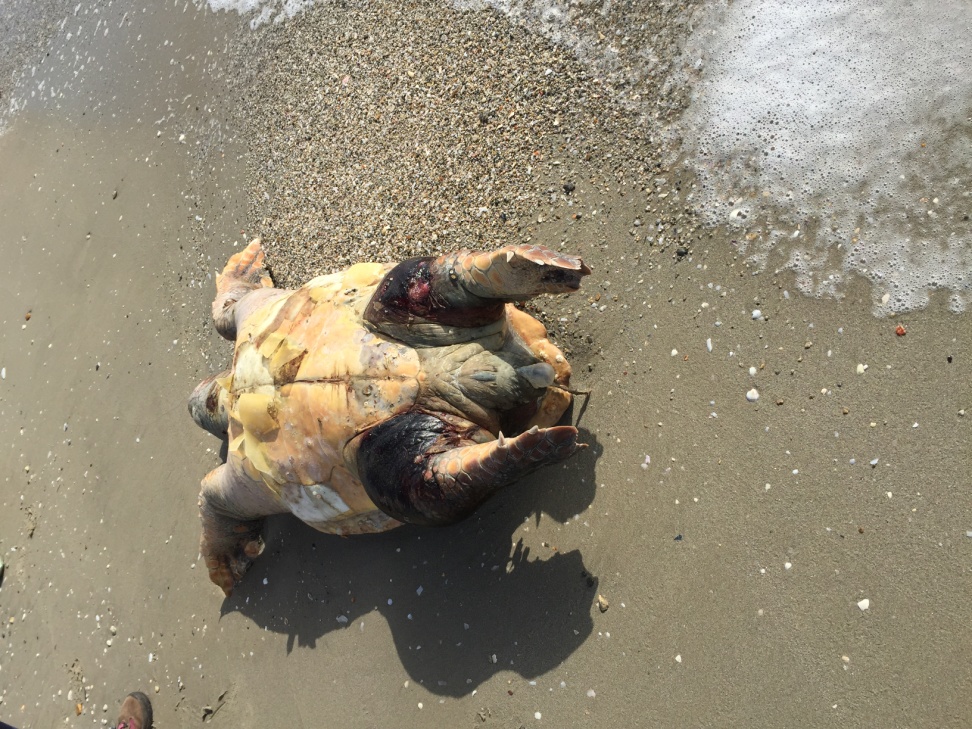 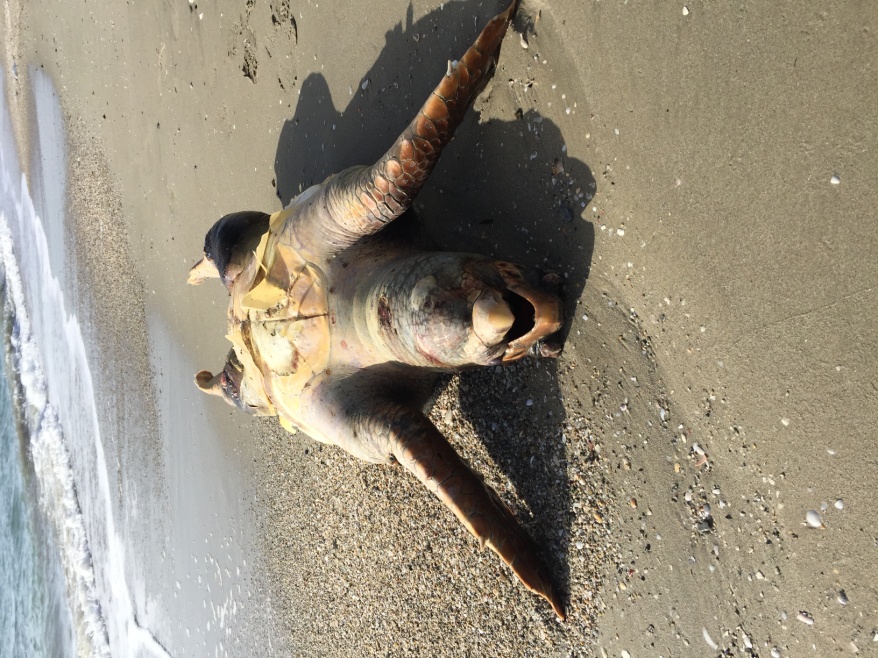 Λίμνη Πτελέα 14/11/2017